1. Пакетирование грузовых единиц Задание: 1.Выполнить пакетирование грузовых единиц, т.е. осуществить формирование транспортного пакета. 2. Определить массу сформированного транспортного пакета Исходные данные для формирования транспортного пакета:1. вид груза - кирпич керамический полнотелый одинарный К-О 150/15;2. масса – 650 кг;3. вид поддона - Сп – специальный поддон для перевозки кирпича.Решение.1. Транспортный пакет формируется путем укладки на стандартные плоские поддоны кирпича керамического полнотелого одинарного К-О 150/15. Поддоны приняты по ГОСТ 18343-80 «Поддоны для кирпича и керамических камней. Технические условия». Кирпич соответствует ГОСТ 530-95 «Кирпич и камни керамические. Технические условия (с Изменением N 1)» - кирпич керамический полнотелый одинарный марки по прочности 100, марки по морозостойкости F15. Размеры номинальные кирпича 250х120х65 мм.Учитываем, что кирпич упакован в поддоны деревянные на опорах ПОД - 520х1030-0,75 по  ГОСТ 18343-8. Номинальные размеры поддона 520х1030 мм, номинальная грузоподъемность 750 кг, масса поддона не более 22 кг. Схема создания укрупненной грузовой единицы и формирования транспортного пакета представлена на рис. 1. 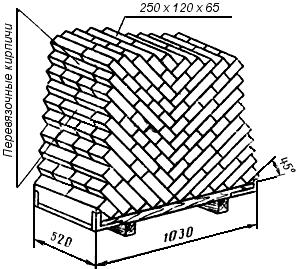 Рисунок 1 – схема ручной укладки кирпича на поддон2. Масса транспортного пакета определяется по следующей формуле:где  - масса поддона, кг; – масса брутто единицы тары, кг; m – масса средств скрепления.2. Определение пропускной способности погрузочно-разгрузочного пункта Задание: Рассчитать необходимое количество автосамосвалов и многоковшовых погрузчиков, обеспечивающих работу ПРП, по данным:1. марка самосвала ЗИЛ-ММЗ-4502;2. протяженность маршрута с грузом lег = 14 км;3. техническая скорость vт,= 31 км/ч;4. время разгрузки tр, = 5 мин;5. вид груза – песок;6. объем груза, вывозимого с ПРП – 700 т7. марка погрузчика Д-565;8. коэффициент использования объема ковша kv  = 0,759. коэффициент использования погрузчика ηи  - 0,59;10. время работы ПРП - 10 ч.Решение.Данные по погрузчику Д-565: скорость движения ленты с ковшами V = 0,75 м/с; объем ковша Vкш = 0,015 м3; шаг расположения ковшей а = 300 мм. Данные по самосвалу ЗИЛ-ММЗ-4502: грузоподъемность 5000 кг, объем кузова 3,8 м3.Производительность многоковшового погрузчика определяется так же, как для любого ПРМ непрерывного действиягде  – масса одного грузового места, т; V – скорость движения тягового органа, м/с; ηи – коэффициент интенсивности работы (отношение времени работы к продолжительности рабочей смены); а – шаг размещения груза, м.За смену один погрузчик переработаетWр.д =89,74·10 = 897,4 т.Необходимое число погрузчиков определяется по формуле Апр = Qсут/Wр.д = 700/897,4 = 0,78 = 1 погрузчикФактическая грузоподъемность автосамосвала при перевозке угля рассчитывается следующими образом. Сначала определяется плотность угля по табл. 3.5.15 – 1,5 т/м3Максимальный объем угля в кузове самосвала определяется по формуле V = Vк+(bк/2)3tgαдвгде Vк  – геометрический объем кузова, м3; bк  – ширина кузова, м; αдв – угол естественного откоса в движении. V = 3,8+(2,3/2)3tg30° = 3,8+0,9 = 4,7 м3.Фактическая грузоподъемность автосамосвала при перевозке угля qф = V·ρ = 4,7·1,5 = 7,05 т.Время погрузки экскаватором Д-565 одного автосамосвала tп = qф/Wэ = 7,05/89,74 = 0,078 ч = 4,7 мин.Время оборота автосамосвалаtо = 2lе.г/ vт+ tп-р = 2·14/31+0,078+5/60 = 1,06 ч.Необходимое число АТС для бесперебойной работы погрузчиков Аэ = Wэ·Апр tо/ qф = 89,74·1·1,06/7,05 = 13,49 = 14 автосамосваловТаким образом, для вывоза угля требуется 1 погрузчик и 14 автосамосвалов.